参会回执1、请参会单位于2021年3月20日前将报名回执传真或email形式发回确认。2、可乘地铁12号线在大木桥路站下，6号出口出，向西南步行10分钟即可到达。建议绿色出行。联系人：凌毅  电话：64083368    手机：13918686577传真：54249331  邮箱：554948362@qq.com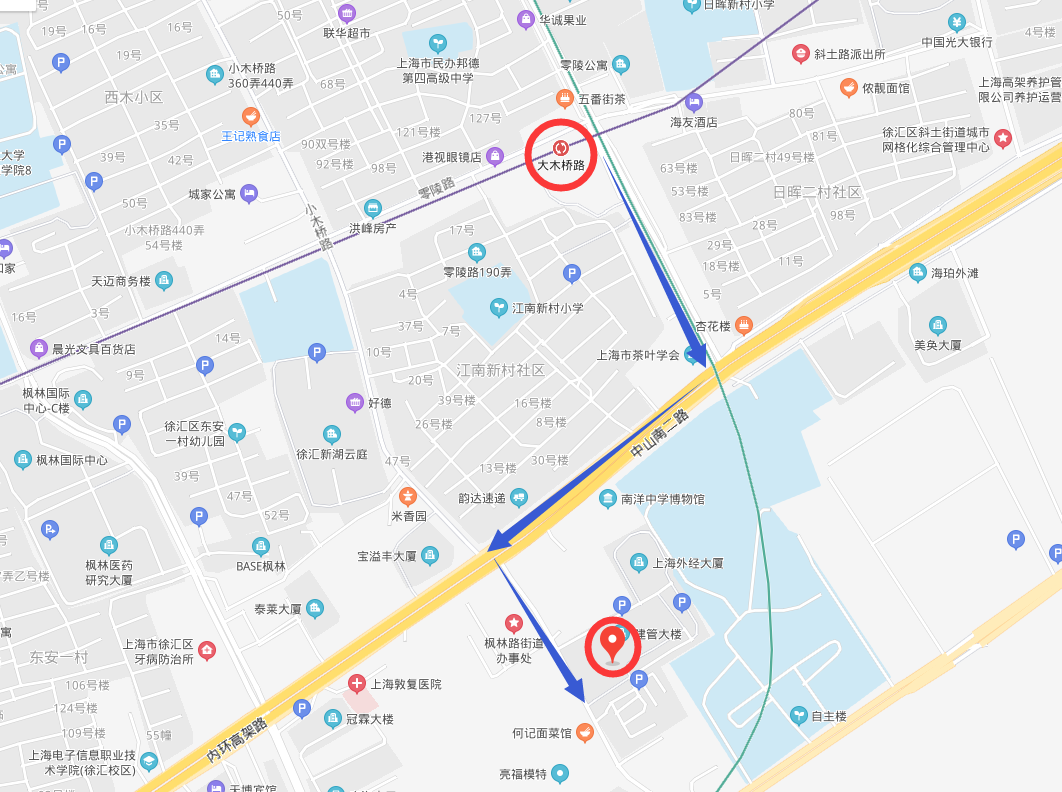 姓名职务单位（请务必写全称）手机